             Площадь территории ДОУ составляет  7413 кв.м. Территория ДОУ достаточна для организации прогулок и игр детей на открытом воздухе. Каждая возрастная группа имеет свой участок ограниченный зеленой изгородью. Наличие доступа в здания образовательной организации инвалидов илиц с ограниченными возможностями здоровья           МБДОУ№189 «Детский сад комбинированного вида» состоит из основного здания с пристроем соединенными галереей.Год постройки – 1982 г. (основное здание) и 1988г. (пристрой). Конструктивные особенности зданий не предусматривают наличия подъемников и других приспособлений, обеспечивающих доступ инвалидов и лиц с ограниченными возможностями здоровья (ОВЗ). Входное крыльцо основного здания имеет навес, ступени крыльца оборудованы перилами, звонком при входе в здание дошкольного учреждения. В пристрое имеется входное крыльцо для воспитанников с ОВЗ, оборудованное навесом, пандусом, перилами. Основное здание и пристрой оснащены системой автоматической противопожарной сигнализацией и световым табло "Выход", системой видеонаблюдения. Для воспитанников с ОВЗ по зрению при входе в групповые помещения выступающие края ступеней и перил обозначены яркими сигнальными метками, лестницы оборудованы перилами. На стеклянных дверях ярким цветом помечены открывающиеся части. Наличие оборудованных учебных кабинетов, объектов для проведения практических занятий, библиотек, объектов спорта, средств обучения и воспитания, в том числе приспособленных для использования инвалидами и лицами с ограниченными возможностями здоровьяСведения о наличии оборудованных групповых помещений              В учреждении оборудовано 7 групповых помещений. Из них: 5 групп общеразвивающей направленности, 2 группы компенсирующей направленности (для детей с нарушением зрения), оборудованных для проведения организованной образовательной деятельности с воспитанниками, в том числе для использования лицами с ограниченными возможностями здоровья.В состав групповых ячеек входят: раздевальная (приемная) (для приема детей и хранения верхней одежды), групповая (для проведения игр, занятий и приема пищи), спальная, буфетная (для подготовки готовых блюд к раздаче и мытья столовой посуды), туалетная (совмещенная с умывальной). Все группы оснащены необходимой мебелью, оборудованием, играми и игрушками в соответствии с возрастными и индивидуальными особенностями воспитанников, требованиями Основной общеобразовательной программы ДОУ, Адаптированной общеобразовательной программой ДОУ и ФГОС ДО. Особое внимание уделено освещению рабочих столов, за которыми сидят воспитанники, в том числе с нарушением зрения, представленный наглядный материал имеет яркий цвет без глянцевого покрытия и достаточно крупный размер (не менее 30 см).Объекты спорта               В дошкольном образовательном учреждении созданы все условия для организации двигательной активности воспитанников, формирования основных двигательных умений и навыков, повышения функциональных возможностей детского организма, развития физических качеств и способностей. Для этого оборудовано отдельное помещение, в котором проводятся утренняя гимнастика, организованная образовательная деятельность по физической культуре. В музыкальном зале проводятся физкультурные досуги, праздники и развлечения. Общая площадь музыкального зала - 57,5 кв.м., помещение для занятий физической культурой – 40 кв.м. Освещенность - естественная 8 окон, искусственная 6 люминесцентных светильников. Имеется бассейн общей площадью 65 кв.м.Имеется стандартное и нестандартное физкультурное оборудование, спортивный инвентарь, необходимые для проведения физкультурно-оздоровительной работы: физкультурное оборудование - гимнастическая стенка, навесные мишени, баскетбольные щиты, стойки и планки для прыжков; спортивный инвентарь - мячи, мешочки с песком, обручи, ленточки, палки гимнастические, кубики, погремушки, шнуры, скакалки, гантели, кегли и др.Оборудование и инвентарь соответствуют правилам охраны жизни и здоровья детей, требованиям СанПиН. Объекты для проведения организованной образовательной деятельности с воспитанниками          В дошкольном учреждении имеются:методический кабинет (для педагогов);кабинет учителя-дефектолога (для воспитанников групп компенсирующей направленности);кабинет учителя-логопеда (для воспитанников групп компенсирующей направленности);изостудия (для всех воспитанников);театральная студия (для всех воспитанников);музыкальный зал (для всех воспитанников);оборудованное помещение для ООД по физическому развитию (для всех воспитанников);бассейн (для всех воспитанников).С детьми работают квалифицированные педагоги:воспитатели;музыкальный руководитель;учитель-логопед;учитель-дефектолог;педагог дополнительного образования по изобразительной деятельности;педагог дополнительного образования по театрализованной деятельности;инструктор по физкультуре (плаванию);педагог-психолог.Кабинет учителя-логопеда            В ДОУ созданы условия для проведения коррекции речевых нарушений воспитанников групп компенсирующей направленности. Оснащен логопедический кабинет: Общая площадь логопедического кабинета 17,8 кв.м.Кабинет учителя-логопеда предназначен для:-проведения диагностического обследования речевого развития детей групп компенсирующей направленности.-проведения подгрупповых и индивидуальных занятий учителя-логопеда с детьми.Оснащение кабинета:-зеркало настенное с дополнительным освещением;-зеркала для индивидуальной работы;-шкафы для хранения пособий;-столы для детей;-стулья детские;-стол, стулья для работы учителя-логопеда с документацией, приема родителей (законных представителей);-учебно-методические пособия.Кабинет учителя-дефектолога              В ДОУ созданы условия для проведения коррекции нарушений познавательной деятельности воспитанников групп компенсирующей направленности. Оснащен логопедический кабинет: Общая площадь логопедического кабинета 19,8 кв.м.Кабинет учителя-дефектолога предназначен для:-проведения диагностического обследования познавательного развития детей групп компенсирующей направленности.-проведения подгрупповых и индивидуальных занятий учителя-дефектолога с детьми.Оснащение кабинета:-доска учебная с дополнительным освещением;-шкафы для хранения пособий;-столы для детей;-стулья детские;-стол, стулья для работы учителя-дефектолога с документацией, приема родителей (законных представителей);-учебно-методические пособия:а) для коррекционной работыб) для обследования интеллекта, развития памяти, внимания, мышления в) картотеки г) пособия и материалыМузыкальный зал              Музыкальный зал в ДОУ предназначен для решения задач музыкального воспитания и развития детей дошкольного возраста. Здесь проводится организованная деятельность по музыкальному развитию воспитанников, досуги, праздники, утренники и развлечения.Общая площадь музыкального зала - 58,2 кв.м.Музыкальный зал оснащен современным оборудованием: мультимедийный программный комплект, фортепиано, музыкальный центр, учебно-методическими материалами: оборудованием для музыкальных игр-драматизаций, атрибутами для игр, детскими музыкальными инструментами (металлофоны, барабаны, бубны, погремушки, ложки, треугольники, маракасы), наглядными дидактическими и методическими пособиями (портреты композиторов, музыкальных инструментов, иллюстраций к тематическим неделям). Создана фонетика (диски, аудиозаписи), имеется нотный материал. Музыкальный зал оснащен современной методической литературой и дидактическими играми.Методический кабинет              Методический кабинет оснащен необходимыми для обеспечения воспитательно-образовательного процесса пособиями, литературой, иллюстрациями, художественной литературой которые подобраны в соответствии с образовательными областями: социально-коммуникативное развитие, познавательное развитие, речевое развитие, художественно-эстетическое развитие, физическое развитие.Средства обучения и воспитания сформированы по видам:- методическая литература;-наглядно-методические пособия;-дидактические пособия;-наглядно-дидактические пособия;-наглядные пособия. Условия питания воспитанников, в том числе инвалидов и лиц с ограниченными возможностями здоровья              В МБДОУ №189 организовано сбалансированное четырехразовое питание в соответствии с примерным 10 - дневным меню-раскладкой, утвержденным руководителем ДОУ.Организация питания всех воспитанников осуществляется в соответствии с действующими Санитарно - эпидемиологическими правилами и нормативами СанПиН 2.4.1.3049-13, утвержденным Главным государственным санитарным врачом РФ 15.05.2013г.Создание отдельного меню для инвалидов и лиц с ограниченными возможностями здоровья не осуществляется. Условия охраны здоровья воспитанников, в том числе инвалидов и лиц с ограниченными возможностями здоровья          В ДОУ созданы условия для сохранения и укрепления здоровья воспитанников, в том числе инвалидов и лиц с ограниченными возможностями здоровья. В ДОУ имеется медицинский кабинет, процедурный кабинет, изолятор, кабинет офтальмологического лечения. В штате учреждения 3 медицинских работника: старшая медицинская сестра, медицинская сестра бассейна, врач офтальмолог. Медицинское обслуживание осуществляется по договору с ДКБ №2, в рамках которого: организуется систематический контроль за состоянием здоровья воспитанников, проводятся консультации для воспитателей, родителей, проводятся профилактические мероприятия по предупреждению заболеваний среди воспитанников (профосмотры), вакцинация. В образовательном учреждении с целью сохранения и укрепления здоровья воспитанников проводятся следующее мероприятия:профилактические осмотры;мероприятия по обеспечению успешной адаптации;осуществление систематического контроля за физическим развитием воспитанников и уровнем их заболеваемости;обеспечение контроля за санитарно-гигиеническим состоянием образовательного учреждения;осуществление контроля за физическим, гигиеническим воспитанием детей, проведением закаливающих мероприятий;осуществление контроля за выполнением санитарных норм и правил.Функционирует психолого-медико-педагогический консилиум ДОУ. Целью ПМПк является обеспечение диагностико-коррекционного психолого-медико- педагогического сопровождения воспитанников с ограниченными возможностями здоровья, исходя из реальных возможностей образовательного учреждения и в соответствии со специальными образовательными потребностями, возрастными и индивидуальными особенностями, состоянием соматического и нервно-психического здоровья воспитанников. ПМПк тесно сотрудничает с городской ПМПК. В сложных ситуациях воспитанники с родителями направляются на дальнейшее обследование в городскую ПМПК.В дошкольном учреждении используются здоровьесберегающие технологии, направленные на полноценное физическое развитие детей, профилактику заболеваний, коррекцию отклонений в здоровье, в том числе инвалидов и лиц с ОВЗ.Состояние и содержание территории, здания, помещений соответствует требованиям действующих санитарно-эпидемиологических правил (Постановление Главного государственного санитарного врача РФ от 15 мая 2013 г. N 26 «Об утверждении СанПиН 2.4.1.3049-13 «Санитарно-эпидемиологические требования к устройству, содержанию и организации режима работы дошкольных образовательных организаций»). Каждая группа имеет отдельный прогулочный участок. На территории дошкольного образовательного учреждения расположен спортивный участок. Для обеспечения безопасности и беспрепятственного перемещения детей с ОВЗ по территории предусмотрено ровное асфальтированное покрытие. Для воспитанников с ОВЗ на участке группы компенсирующей направленности имеется манеж с двусторонним наклонным настилом и перилами для входа и выхода на игровую площадку. Доступ к информационным системам и информационно-телекоммуникационным сетям, в том числе приспособленным для использования инвалидами и лицами с ограниченными возможностями здоровья            Количество компьютеров в ДОУ, подключенных к сети "Интернет" – 2. В том числе для учебно-вспомогательных целей – 1.Локальная сеть обеспечена доступом к сети "Интернет" скорость подключения - 5 Кбит/сек. Оказание данных услуг осуществляется провайдером ООО «Е-Лайт-Телеком».Разработан и функционирует официальный сайт МБДОУ№189 «Детский сад комбинированного вида» - http://mdou189.ucoz.ru/Официальный сайт дошкольного учреждения имеет версию сайта для слабовидящих. Электронные образовательные ресурсы, к которым обеспечивается доступ воспитанников, в том числе приспособленные для использования инвалидами и лицами с ограниченными возможностями здоровья.           Доступ воспитанников к электронным образовательным ресурсам не предусматривается. Наличие специальных технических средств обучения коллективного и индивидуального пользования для инвалидов и лиц с ограниченными возможностями здоровья           В МБДОУ№189 имеются технические средства обучения коллективного и индивидуального пользования для воспитанников, в том числе инвалидов и лиц с ограниченными возможностями здоровья:- мультимедийная установка (проектор, экран, ноутбук) - в музыкальном зале; переносная мультимедийная установка;- музыкальный центр (музыкальный зал);- магнитофоны (в группах)- Дети-инвалиды и лица с ОВЗ могут участвовать в образовательном процессе на общих основаниях, в том числе с имеющимся в ДОУ оборудованием. О наличии общежития, интерната, в том числе приспособленных для использования инвалидами и лицами с ограниченными возможностями здоровья, количестве жилых помещений в общежитии, интернате для иногородних обучающихся, формирование платы за проживание в общежитии              Наличие общежития, интерната, в том числе приспособленных для использования инвалидами и лицами с ограниченными возможностями здоровья не предусмотрено. 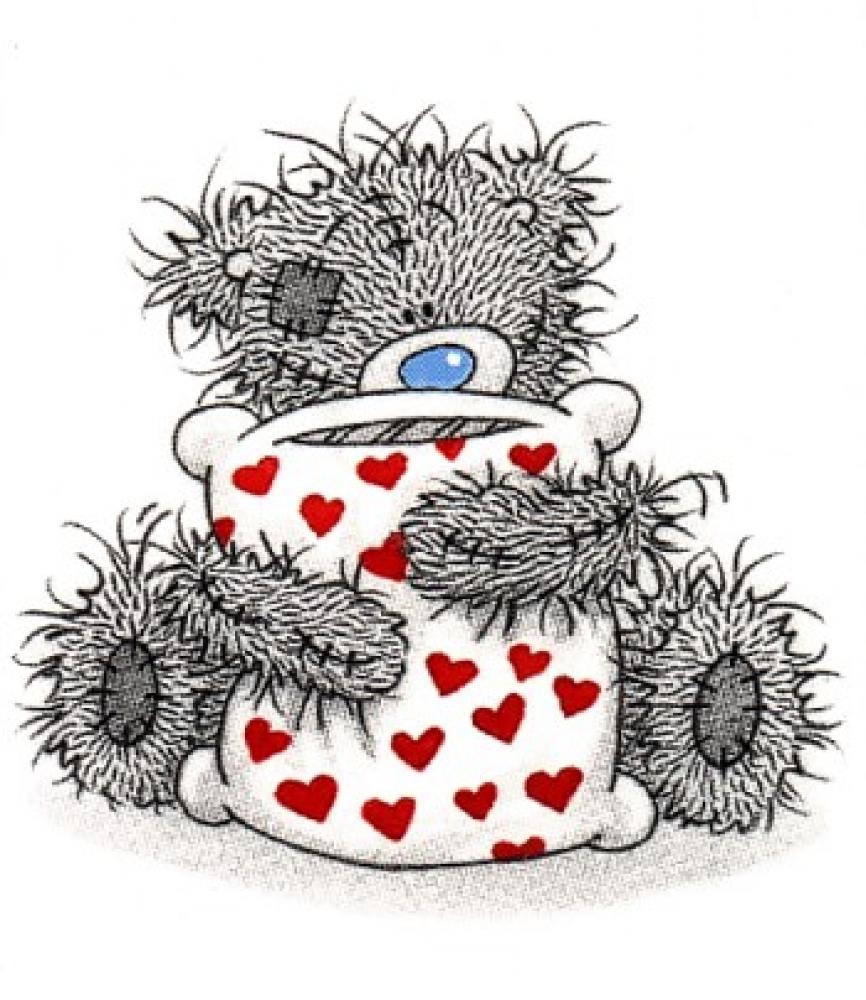 